 Grostonas iela 6b, Rīga, LV-1013, Latvija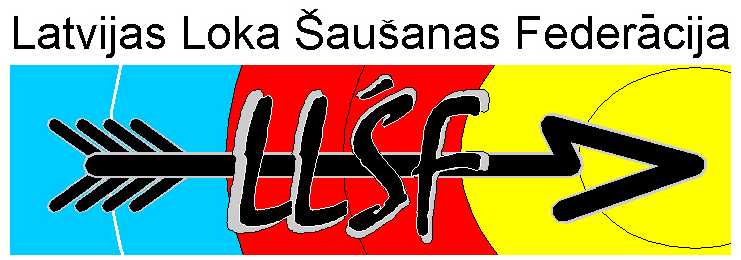 Reģ.Nr.: 40008026008Tālrunis: 29266088E-pasts: Lkauss@apollo.lvwww.archery.lvLatvijas loka šaušanas federācijasValdes locekļu un revīzijas komisijas locekļu vēlēšanukandidātu pieteikuma veidlapa2021. gada ___. maijāJuridiskā biedra nosaukumsar šo, kā biedrības „Latvijas loka šaušanas federācija” (LLŠF) biedrs (turpmāk – Sporta klubs), atbilstoši LLŠF vēlēšanu nolikumam piesaka sekojošus kandidātus (norādot kandidāta vārdu un uzvārdu), ievēlēšanai 2021.gada 5.jūnija Kopsapulcē: 	Izvirzītajam kandidātam, saskaņā ar LLŠF vēlēšanu nolikumu, ir jāparaksta Kandidāta piekrišana (pielikums) tikt izvirzītam LLŠF valdes un revīzijas komisijas locekļu vēlēšanām. 	Kandidātu pieteikuma veidlapa ir jāsūta uz LLŠF e-pastu: Lkauss@apollo.lv līdz 2021.gada 1.jūnijam, oriģināls jāiesniedz reģistrējoties Kopsapulcei.– izvirza ievēlēšanai:par LLŠF valdes locekli (priekšsēdētāju):– izvirza ievēlēšanai:par LLŠF valdes locekli:– izvirza ievēlēšanai:par LLŠF valdes locekli:– izvirza ievēlēšanai:par LLŠF valdes locekli:– izvirza ievēlēšanai:par LLŠF valdes locekli:– izvirza ievēlēšanai:par LLŠF revīzijas komisijas locekli:Juridiskā biedra nosaukums(Amatpersonas paraksts)(amats, vārds, uzvārds)